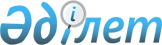 О внесении изменения и дополнения в постановление Правительства Республики Казахстан от 19 июня 2001 года N 836 и признании утратившим силу постановления Правительства Республики Казахстан от 22 апреля 2008 года N 378
					
			Утративший силу
			
			
		
					Постановление Правительства Республики Казахстан от 29 августа 2008 года N 792. Утратило силу постановлением Правительства Республики Казахстан от 11 августа 2018 года № 502 ( вводится в действие со дня его первого официального опубликования)
      Сноска. Утратило силу постановлением Правительства РК от 11.08.2018 № 502 (вводится в действие со дня его первого официального опубликования).
      В соответствии с Законом Республики Казахстан от 23 января 2001 года "О занятости населения" Правительство Республики Казахстан ПОСТАНОВЛЯЕТ: 
      1. Внести в постановление Правительства Республики Казахстан от 19 июня 2001 года N 836 "О мерах по реализации Закона Республики Казахстан от 23 января 2001 года "О занятости населения" (САПП Республики Казахстан, 2001 г., N 23, ст. 288) следующие изменение и дополнение: 
      в Правилах определения квоты, условия и порядок выдачи разрешений работодателям на привлечение иностранной рабочей силы в Республику Казахстан, утвержденных указанным постановлением: 
      в пункте 3 : 
      внесено изменение в текст подпункта 16) на государственном языке, текст на русском языке не изменяется; 
      дополнить подпунктом 17) следующего содержания: 
      "17) работающих в региональном экологическом центре Центральной Азии, осуществляющем свою деятельность на основании Соглашения об условиях работы регионального экологического центра Центральной Азии.". 
      2. Признать утратившим силу постановление Правительства Республики Казахстан от 22 апреля 2008 года N 378 "О внесении дополнения в постановление Правительства Республики Казахстан от 19 июня 2001 года N 836" (САПП Республики Казахстан, 2008 г., N 21, ст. 201). 
      3. Настоящее постановление вводится в действие с 1 июня 2008 года и подлежит официальному опубликованию. 
					© 2012. РГП на ПХВ «Институт законодательства и правовой информации Республики Казахстан» Министерства юстиции Республики Казахстан
				
Премьер-Министр 
Республики Казахстан
К. Масимов